ISTITUTO COMPRENSIVO STATALE “M. L. GAITER”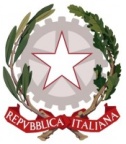 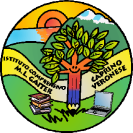 di Scuola dell’Infanzia, Primaria e Secondaria di primo grado Via A. De Gasperi,18 -  37013 CAPRINO VERONESECodice univoco amm.ne UF5XWN – Codice Fiscale 90011140234e-mail: vric86300e@istruzione.it  pec: vric86300e@pec.istruzione.itTEL. 045 7241026   FAX 045 6230723  SITO WEB: www.icscaprinoveronese.itProt. N. 3780/OO.CC								Caprino V.se, 04/10/2022AI GENITORI DEGLI ALUNNIDella scuola dell’infanzia di   CAPRINO V.SE – PESINA E RIVOLI V.SEOGGETTO: Elezioni dei rappresentanti dei GENITORI nei Consigli di INTERSEZIONE	         CONVOCAZIONEPer procedere alla elezione dei rappresentanti dei genitori nei Consigli di Intersezione, relativi all’anno scolastico 2022/2023  la S.V. è invitata all’ASSEMBLEA che si terrà presso la scuola dell’infanzia  nella sezione del rispettivo figlio il giorno;  GIOVEDI’ 13 OTTOBRE 2022 dalle ore  16,15 alle ore 17,15Immediatamente dopo l’assemblea, in ogni sezione si procederà alla votazione dei rappresentanti dei genitori.- pertanto il seggio elettorale resterà aperto,  dalle ore 17,30 alle ore 19,30 dello stesso giorno 13/10/2022.  			  Cordiali Saluti							La Dirigente Scolastica							 Dott.ssa Rita MorsaniFirma autografa sostituita a mezzo stampa ai sensi dell’art. 3. Comma 2, D.Lgs n. 39/93   ********************************************************************************INFORMAZIONIORARIO DELL’ASSEMBLEA DI SEZIONE	  16,15   /  17,15ORARIO DI APERTURA E CHIUSURA DEL SEGGIO ELETTORALE:    17,15   / 19,15INFORMAZIONIOPERAZIONI ELETTORALI:Costituzione del seggio elettorale. Il seggio è composto da un Presidente (genitore) e da due scrutatori (genitori) uno dei quali fungerà da segretario.Modalità operative: il genitore  voterà presso la rispettiva Scuola dell’Infanzia, esprimendo sulla scheda di votazione UNA SOLA PREFERENZA per la sezione di ciascun figlio.La “preferenza” si esprime scrivendo sulla scheda il COGNOME  e NOME  del genitore a cui si vuole dare il voto.Chiusura del seggio. Dopo due ore dall’apertura, il seggio elettorale viene chiuso. I genitori componenti il seggio, effettueranno subito le operazioni finali di scrutinio:  lo spoglio delle schede , la comunicazione delle preferenze e la proclamazione degli eletti.